Поступающим на плановую госпитализациюПри поступлении на плановую госпитализацию необходимо иметь при себе:Направление на госпитализацию, паспорт, полис медицинского страхования. Обязательно проверьте, правильно ли отражены ваши паспортные данные в медицинском полисе (нет ли ошибок в написании фамилии, имени и отчества, даты рождения), иначе он будет считаться недействительным.Внимание! Пациенты без медицинского полиса или с недействительным медицинским полисом на плановую госпитализацию не принимаются.При поступлении на оперативное лечение прилагаются данные догоспитального обследования: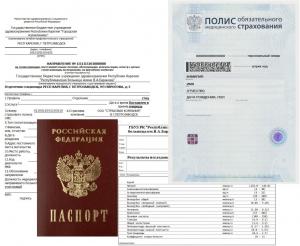 Анализ крови на RWГруппа крови и резус-факторАнализ крови клинический, свертываемость, тромбоцитыАнализ мочи общийМазок на флору, цитологияБиохимия крови: фибриноген, билирубин, общий белок, холестерин, АлАт, АсАТ, ПТИ, электролиты, сахар крови, мочевина, креатининЭКГ, флюорограммаДокументально подтвержденные сведения о прививке против кори.
Тем, кто не имеет прививок против кори или не имеет документально подтвержденных сведений о прививках, рекомендуется обратиться в поликлинику по месту жительства.Заключение терапевтаПрием на плановую госпитализацию осуществляется с 8.30 до 15.00. Направление на госпитализацию, паспорт и полис медицинского страхования предъявляется в «стол справок».При заполнении истории болезни медицинской сестрой вам необходимо будет назвать координаты (домашний адрес, телефон) кого-либо из ваших родственников. Пожалуйста, уточните эти данные заранее.Посещение больных:понедельник-пятница: 16.00 – 19.00суббота-воскресенье: 11.00 – 13.00; 17.00 – 19.00